This is…Please draw your own original character in the box below! You can make them anything you want. Be creative!Now, let’s introduce your character! This is _________________________________________________________He/she is ______________________________________________________He/she is not __________________________________________________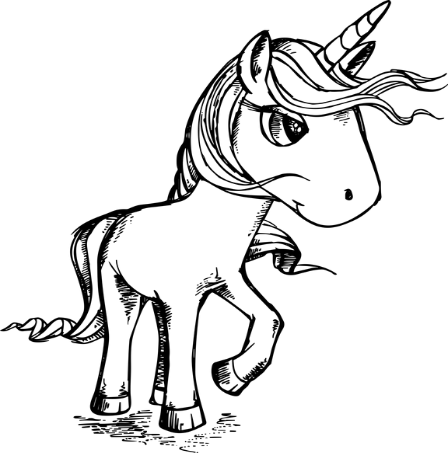 例: This is Princess Unicorn.She is kind.She is not from Kagoshima.ToolboxesYou can use these words to help make your sentences, or you can find your own words in your textbook and tablet.これらの単語を使って文章を作ったり、タブレットや教科書を使ったりしてください。